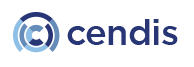 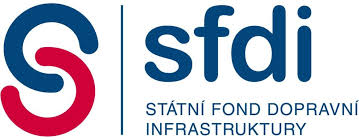 CES 5/2020/3DODATEK Č. 3KE SmlouvĚ o NÁVRHU, VÝVOJI, IMPLEMENTACI A SPRÁVĚ 
INFORMAČNÍHO SYSTÉMU ELEKTRONICKÉ DÁLNIČNÍ ZNÁMKYuzavřený v souladu se zákonem č. 89/2012 Sb., občanský zákoník, ve znění pozdějších předpisů 
(dále jen „Občanský zákoník“)Smluvní stranyStátní fond dopravní infrastrukturySídlo:			Sokolovská 1955/278, 190 00 Praha 9IČ:				70856508DIČ:			CZ70856508 Zastoupený:		Ing. Zbyňkem Hořelicou, ředitelemBankovní spojení: 	XXXXXč. účtu: 			XXXXX(dále jen „Objednatel“)CENDIS, s. p.Sídlo:			nábřeží Ludvíka Svobody 1222/12, 110 00 Praha 1IČ:				00311391DIČ:			CZ00311391Zastoupený:		Ing. Janem Paroubkem, pověřeným řízením státního podnikuBankovní spojení:	XXXXXč. účtu:			XXXXXStátní podnik je zapsán v obchodním rejstříku vedeném u Městského soudu v Praze oddíl ALX vložka 706 (dále jen „Poskytovatel“)(Objednatel a Poskytovatel společně jen „Smluvní strany“ a samostatně též jako „Smluvní strana“)Uzavřely níže uvedeného dne, měsíce a roku tento dodatek č. 3 ke smlouvě o návrhu, vývoji, implementaci a správě informačního systému elektronické dálniční známky (dále jen „Dodatek“)ÚVODNÍ UJEDNÁNÍZkratky užité v tomto Dodatku mají význam definovaný v článku 1 smlouvy o návrhu, vývoji, implementaci a správě informačního systému elektronické dálniční známky, kterou Smluvní strany uzavřely dne 3. 3. 2020, ve znění dodatku č. 1, který Smluvní strany uzavřely dne 4. 12. 2020, a ve znění dodatku č. 2, který Smluvní strany uzavřely dne 19. 4. 2021 (dále jen „Smlouva“).Účelem Smlouvy je provedení vývoje IS EDAZ, jeho Implementace, Integrace, jakož i následné provozování, podpora a údržba IS EDAZ a Kontrola EDAZ za účelem zajištění řádného výběru časového poplatku a souvisejících odpovědností Objednatele.Účelem Dodatku je zajistit navýšení ceny na další Rozvoj IS EDAZ a rozšíření Zajištění stacionární a mobilní kontroly EDAZ a Kontroly EDAZ dle článku 4 Smlouvy, a to tak, aby mohlo v souladu s požadavky Objednatele z hlediska uživatelského i provozního dojít ke kvalitativnímu vylepšení IS EDAZ s cílem zajistit optimalizaci a zvýšení efektivity jednotlivých procesů a částí IS EDAZ. Na základě navýšení ceny za služby může dojít k provedení řady komplexních implementačních rozšíření IS EDAZ. Rozšíření IS EDAZ přitom souvisí zejména s:rozšiřováním sítě zpoplatněných komunikací a s nutností zajištění stacionární a mobilní kontroly úhrady časového poplatku, a požadavky na rozšíření prodejní a distribuční sítě pro úhradu časového poplatku a zvyšování fyzické ochrany a monitoringu prodejních zařízení. Další Rozvoj IS EDAZ bude realizován s ohledem na dosavadní poznatky vyplývající z užívání IS EDAZ, zejména potřeb uživatelů IS EDAZ, podnětů ze strany Objednatele, Poskytovatele i osob hradících časový poplatek, k zajištění vyšší stability a kapacity systému a také k dalším funkcionalitám aplikace „Úhrady a ověření“. Cílem uvedeného rozšíření a nadstavby IS EDAZ je současně zajištění využití a zpracování statistických dopravních dat za účelem poskytnutí kvalifikovaných výstupů organizacím rezortu Ministerstva dopravy ČR a Ministerstva vnitra ČR a rozšíření komunikačních propojení s dalšími systémy státní správy. Vzhledem k tomu, že dosud provedený Rozvoj IS EDAZ nebyl reflektován v navýšení ceny Provozu IS EDAZ přesto, že fakticky došlo ke zvýšení nákladů Poskytovatele se zabezpečováním Provozu IS EDAZ, se Smluvní strany dále výslovně dohodly na navýšení ceny za Provoz IS EDAZ za podmínek dále stanovených Dodatkem. Smluvní strany mají zároveň zájem na prodloužení trvání již realizované změny Smlouvy dle dodatku č. 2, který Smluvní strany uzavřely dne 19. 4. 2021, spočívající v rozšíření služby Provozu IS EDAZ o agendu vyřizování žádostí o vrácení finančních prostředků v případě úhrady časového poplatku na neexistující SPZ vozidla a žádostí, a to tak, aby Dodatek zohledňoval zvýšení ceny za provoz a podporu IS EDAZ dle odst. 4.3.1.2.a. Smlouvy až do 31. 12. 2022.Z výše uvedených důvodu se Smluvní strany dohodly na úpravě Smlouvy, a proto uzavírají tento Dodatek.PŘEDMĚT DODATKUSmluvní strany se dohodly, že se částka, která nepřesáhne celkovou cenu za Vývoj a provoz IS EDAZ a Rozvoj IS EDAZ v odst. 4.3.1. Smlouvy, zvyšuje o 38 590 505 Kč (slovy: třicet osm milionů pět set devadesát tisíc pět set pět korun českých) bez DPH, přičemž: celková cena za Provoz IS EDAZ v odst. 4.3.1.2. Smlouvy se za podmínek uvedených níže zvyšuje o 19 050 505 Kč (slovy: devatenáct milionů padesát tisíc pět set pět korun českých korun českých) bez DPH, kdy se v části: celková cena za provoz a podporu IS EDAZ dle odst. 4.3.1.2.a. Smlouvy zvyšuje o 18 483 980 Kč (slovy: osmnáct milionů čtyři sta osmdesát tři tisíc devět set osmdesát korun českých) bez DPH, přičemž část tohoto zvýšení dle Přílohy č. 5 Smlouvy je vyhrazena na případné další zvýšení měsíční ceny provozu a podpory IS EDAZ na základě změnových požadavků, a celková cena za systémovou integraci pro zahájení Provozu IS EDAZ dle odst. 4.3.1.2.b. Smlouvy zvyšuje o 566 525 Kč (slovy: pět set šedesát šest tisíc pět set dvacet pět korun českých) bez DPH, přičemž toto zvýšení dle Přílohy č. 5 Smlouvy je vyhrazeno na případné další zvýšení měsíční ceny systémové integrace pro zahájení Provozu IS EDAZ na základě změnových požadavků;celková cena za Rozvoj IS EDAZ dle odst. 4.3.1.3. Smlouvy se zvyšuje o 19 540 000 Kč (slovy: devatenáct milionů pět set čtyřicet tisíc korun českých) bez DPH. Smluvní strany se dohodly, že se celková cena za Kontrolu EDAZ v odst. 4.3.2. Smlouvy za podmínek uvedených níže zvyšuje o 10 941 869 Kč (slovy: deset milionů devět set čtyřicet jedna tisíc osm set šedesát devět korun českých) bez DPH, přičemž:celková cena za Zajištění stacionární a mobilní kontroly EDAZ dle odst. 4.3.2.1. Smlouvy se zvyšuje o 5 240 000 Kč (slovy: pět milionů dvě stě čtyřicet tisíc korun českých) bez DPH, přičemž toto zvýšení dle Přílohy č. 5 Smlouvy je vyhrazeno na případné další rozšíření Zajištění stacionární a mobilní kontroly EDAZ na základě změnových požadavků, acelková cena za poskytování podpory v rámci Mobilní kontroly EDAZ a Stacionární kontroly EDAZ, resp. za provoz obou typů kontrol, dle odst. 4.3.2.2. Smlouvy se zvyšuje o 5 701 869 Kč (slovy: pět milionů sedm set jedna tisíc osm set šedesát devět korun českých) bez DPH, přičemž toto zvýšení dle Přílohy č. 5 Smlouvy je vyhrazeno na případné další rozšíření poskytování podpory v rámci Mobilní kontroly EDAZ a Stacionární kontroly EDAZ na základě změnových požadavků.Smluvní strany se dohodly, že v článku 6 Smlouvy se ustanovení odst. 6.5. Smlouvy nahrazuje následujícím zněním:„Právo Poskytovatele na zaplacení ceny Služeb spočívajících v Provozu IS EDAZ, Mobilní kontrole EDAZ a Stacionární kontrole EDAZ vzniká ve výši stanovené v Příloze č. 5 této Smlouvy bezprostředně po akceptaci Provozní akceptační dokumentace ze strany Objednatele, popř. marném uplynutí lhůty dle odst. 5.7.1 této Smlouvy. Smluvní strany se dohodly, že v případě, že plnění spočívající v Rozvoji IS EDAZ či změně dle článku 7 Smlouvy spočívající v rozšíření Zajištění stacionární a mobilní kontroly EDAZ a Kontroly EDAZ má přímý i nepřímý vliv na Provoz IS EDAZ a zvýší náklady Poskytovatele na Provoz IS EDAZ, dojde k navýšení ceny za Provoz IS EDAZ, jejíž výše je stanovena v Příloze č. 5 této Smlouvy. Konkrétní způsob určení navýšení ceny za Provoz IS EDAZ bude stanoven na základě písemného hodnocení dopadů, cenové nabídky a návrhu termínu realizace Rozvoje IS EDAZ či rozšíření Zajištění stacionární a mobilní kontroly EDAZ a Kontroly EDAZ dle článku 7 Smlouvy. Nestanoví-li písemné hodnocení dopadů, cenová nabídka a návrh termínu realizace dle článku 7 Smlouvy akceptované Smluvními stranami jinak, navyšuje se cena Provozu IS EDAZ stanovená v Příloze č. 5 Smlouvy o sjednanou částku počínaje měsícem následujícím po:akceptaci výstupu Poskytovatele v rámci Rozvoje IS EDAZ Objednatelem;akceptaci aktivace rozšíření služby v rámci Zajištění stacionární a mobilní kontroly EDAZ a Kontroly EDAZ za podmínek dle odst. 5.6. Smlouvy, přičemž se nepoužije odst. 5.6.2. Smlouvy.“Smluvní strany se dohodly, že v článku 7 Smlouvy se ustanovení odst. 7.2., 7.3. a 7.7. Smlouvy nahrazují následujícím zněním:7.2.	„Změny navrhované Objednatelem. V případě zadání změnového požadavku Objednatelem je Poskytovatel povinen do čtrnácti Pracovních dnů ode dne zadání změnového požadavku dle odst. 7.1. této Smlouvy provést hodnocení dopadů na termíny plnění dle této Smlouvy a na součinnost Objednatele a současně uvést cenovou nabídku realizace změnového požadavku včetně návrhu změn ceny a platebních podmínek ve smyslu odst. 6.5. této Smlouvy za Provoz IS EDAZ a termín realizace. Vyhotovení písemného hodnocení dopadů, cenové nabídky a návrhu termínu realizace je Poskytovatel oprávněn fakturovat jako součást ceny za plnění odpovídající Vývoji IS EDAZ nebo Rozvoji IS EDAZ dle účelového určení změnového požadavku dle dohody Smluvních stran.7.3.	Změny navrhované Poskytovatelem. V případě zadání změnového požadavku Poskytovatelem je součástí změnového požadavku Poskytovatele hodnocení dopadů na termíny plnění dle této Smlouvy a na součinnost Objednatele, cenová nabídka realizace změnového požadavku včetně návrhu změn ceny a platebních podmínek ve smyslu odst. 6.5. této Smlouvy za Provoz IS EDAZ a termín realizace. Vyhotovení písemného hodnocení dopadů, cenové nabídky a návrhu termínu realizace je součást ceny za plnění odpovídající Vývoji IS EDAZ nebo Rozvoji IS EDAZ dle účelového určení změnového požadavku dle dohody Smluvních stran, přičemž Poskytovateli vzniká právo na cenu za toto plnění pouze v případě, že Objednatel takovou přípravu těchto dopadů, nabídky a návrhu termínů předem schválil.7.7.	V případě vyčerpání limitů ceny plnění odpovídající Vývoji IS EDAZ, Rozvoji IS EDAZ nebo Provozu IS EDAZ se Smluvní strany jak pro účely vyhotovení písemného hodnocení dopadů, cenové nabídky a návrhu termínu realizace, tak pro účely realizace změny Smlouvy zavazují uzavřít dodatek k této Smlouvě, na základě kterého bude mezi Smluvními stranami sjednáno navýšení ceny Služeb o cenu změny Služeb akceptované ve Změnovém řízení.“Smluvní strany se dohodly, že se částky nepřesahující celkové náklady uvedené v článku 4 a 6 Přílohy č. 1 Smlouvy mění v návaznosti na navýšení cen dle tohoto Dodatku. Smluvní strany se dohodly, že tabulka v Příloze č. 5 Smlouvy se nahrazuje novým zněním:Ostatní ustanovení Smlouvy zůstávají Dodatkem nedotčena.ZÁVĚREČNÁ UJEDNÁNÍPojmy definované ve Smlouvě mají v tomto Dodatku stejný význam jako ve Smlouvě.Tento Dodatek se řídí právním řádem České republiky. V případě, že jakékoliv ustanovení tohoto Dodatku je či se v budoucnu stane zdánlivým, neplatným, neúčinným nebo nevymahatelným, a to z jakéhokoli důvodu, zejména pak z důvodu změny platných a účinných právních předpisů, zůstávají ostatní ustanovení tohoto Dodatku v platnosti a účinnosti, pokud z povahy takového zdánlivého, neplatného, neúčinného či nevymahatelného ustanovení nebo z jeho obsahu anebo z okolností, za nichž bylo uzavřeno, nevyplývá, že jej nelze oddělit od ostatního obsahu tohoto Dodatku. Smluvní strany se pro takový případ zavazují nahradit zdánlivé, neplatné, neúčinné nebo nevymahatelné ustanovení tohoto Dodatku ustanovením jiným, které svým obsahem, účelem a smyslem odpovídá nejlépe ustanovení původnímu, tomuto Dodatku a Smlouvě jako celku. V této souvislosti se Smluvní strany zavazují v dobré víře a účinně jednat za účelem dosažení dohody o takovém nahrazení zdánlivého, neplatného, neúčinného či nevymahatelného ustanovení a uzavřít k tomu potřebný dodatek.Smluvní strany prohlašují, že nejsou omezeny právními předpisy, rozhodnutím soudu nebo rozhodnutím orgánu veřejné moci ve smluvní volnosti týkající se předmětu tohoto Dodatku, a že jsou plně způsobilé k právnímu jednání.Uveřejnění tohoto Dodatku v registru smluv zajistí Objednatel, a to nejpozději do tří Dnů od podpisu poslední Smluvní stranou.Vývoj IS EDAZVývoj IS EDAZProvoz IS EDAZ Provoz IS EDAZ  Zajištění stacionární a mobilní kontroly EDAZ  Kontrola EDAZ Odst. 4.3.1.1.a. SmlouvyOdst. 4.3.1.1.b. SmlouvyOdst. 4.3.1.2.a. Smlouvy  Odst. 4.3.1.2.b. Smlouvy  Odst. 4.3.2.1. Smlouvy Odst. 4.3.2.2. Smlouvy Celkem za jednotlivé SlužbyCelkem za jednotlivé SlužbyCelkem za jednotlivé SlužbyCelkem za jednotlivé SlužbyCelkem za jednotlivé SlužbyCelkem za jednotlivé SlužbySmlouva40 000 00017 500 000 80 000 000 26 000 000 32 000 000 105 600 000Dodatek 240 000 00017 500 000 80 875 700  26 000 000  32 000 000  105 600 000 Dodatek 3  18 483 980  566 525 5 240 000  5 701 869 Odst. 4.4.1 Smlouvy16 000 000Odst. 4.4.2 Smlouvy 19 671 900 Odst. 4.4.3 Smlouvy 2 328 100 Březen až prosinec 20202 400 0001 750 000 1 000 000 Leden 2021 až březen 2021 1 666 666  541 666  2 200 000 Duben 2021 1 705 046 541 666  2 200 000 Květen 2021 až září 2021 1 771 331 541 666  2 200 000 Říjen 2021 až prosinec 20221 971 331 541 666 2 200 000Leden 2023 až listopad 2024 1 866 666  541 666 2 200 000Prosinec 20241 866 666 541 6982 200 000K aktivaci možného navýšení ceny dle změnových požadavků v souladu s čl. 7 Smlouvy9 428 032566 5255 240 0005 701 869V Praze dne __________________ V Praze dne __________________Státní fond dopravní infrastruktury………………………………………………………Ing. Zbyněk Hořelicaředitel Státního fondu dopravní infrastrukturyCENDIS, s. p.………………………………………………………Ing. Jan Paroubekpověřeným řízením státního podniku CENDIS